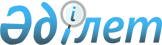 Об установлении ограничительных мероприятий
					
			Утративший силу
			
			
		
					Решение акима Кишкенекольского сельского округа Уалихановского района Северо-Казахстанской области от 15 августа 2018 года № 41. Зарегистрировано Департаментом юстиции Северо-Казахстанской области 23 августа 2018 года № 4879. Утратило силу решением акима Кишкенекольского сельского округа Уалихановского района Северо-Казахстанской области от 13 сентября 2019 года № 77
      Сноска. Утратило силу решением акима Кишкенекольского сельского округа Уалихановского района Северо-Казахстанской области от 13.09.2019 № 77 (вводится в действие со дня его первого официального опубликования).
      В соответствии со статьей 35 Закона Республики Казахстан от 23 января 2001 года "О местном государственном управлении и самоуправлении в Республике Казахстан", статьей 10-1 Закона Республики Казахстан от 10 июля 2002 года "О ветеринарии" и на основании представления главного государственного ветеринарно – санитарного инспектора Уалихановской районной территориальной инспекции Комитета ветеринарного контроля и надзора Министерства сельского хозяйства Республики Казахстан от 26 июня 2018 года № 17-07/156, аким Кишкенекольского сельского округа РЕШИЛ:
      1. Установить ограничительные мероприятия на стадо Беловодское, расположенное в южном направлении в трех километрах от села Кишкенеколь Кишкенекольского сельского округа Уалихановского района Северо-Казахстанской области, в связи с выявлением болезни бруцеллез среди крупного рогатого скота.
      2. Контроль за исполнением настоящего решения оставляю за собой.
      3. Настоящее решение вводится в действие со дня его первого официального опубликования.
					© 2012. РГП на ПХВ «Институт законодательства и правовой информации Республики Казахстан» Министерства юстиции Республики Казахстан
				
      Аким Кишкенекольского 
сельского округа 

С. Саниев
